APRENDE INGLÉS Name_________________________________________Ejercicios de inglés con el vocabulario de los días de la semana 3-
¡Que lío se han desordenado las letras!.Pon un poco de orden en estas palabras Friayd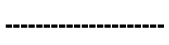 WesdaydneTudayesMdayonThudayrsSardaytuSudayn